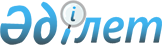 Қазақстан Республикасы Президентінің "Қазақстан Республикасының Қауіпсіздік Кеңесі туралы" 1999 жылғы 20 наурыздағы N 88 Жарлығына өзгерістер енгізу туралы
					
			Күшін жойған
			
			
		
					Қазақстан Республикасы Президентінің 1999 жылғы 11 қараша N 263 Жарлығы. Күші жойылды - Қазақстан Республикасы Президентінің 2019 жылғы 12 ақпандағы № 838 Жарлығымен
      Ескерту. Күші жойылды - ҚР Президентінің 12.02.2019 № 838 Жарлығымен.
      Қазақстан Республикасы Конституциясының 44-бабының 20) тармақшасына сәйкес қаулы етемін: 
      1. Мыналар Қазақстан Республикасы Қауіпсіздік Кеңесінің мүшелері болып тағайындалсын U990088_ : 
      Есенбаев Мәжит Төлеубекұлы    - Қазақстан Республикасының 
                                      Қаржы министрі 
      Ыдырысов Ерлан Әбілфайызұлы   - Қазақстан Республикасының 
                                      Сыртқы істер министрі 
      Мұсаев Әлнұр Әлжапарұлы       - Қазақстан Республикасы Ұлттық 
                                      Қауіпсіздік комитетінің Төрағасы 
      Тоқпақбаев Сәт Бесімбайұлы    - Қазақстан Республикасының 
                                      Қорғаныс министрі 
      2. Н.Ә. Әбіқаев, М.Қ. Алтынбаев, Н.Ө. Балғымбаев, О.Ә. Жандосов Қазақстан Республикасы Қауіпсіздік Кеңесінің құрамынан шығарылсын. 
      3. N 2 қосымшадағы "Қазақстан Республикасы Премьер-Министрінің орынбасары - Сыртқы істер министрі" сөздері "Қазақстан Республикасының Премьер-Министрі" сөздерімен ауыстырылсын. 
      4. Осы Жарлық қол қойылған күнінен бастап күшіне енеді. 
					© 2012. Қазақстан Республикасы Әділет министрлігінің «Қазақстан Республикасының Заңнама және құқықтық ақпарат институты» ШЖҚ РМК
				
Қазақстан Республикасының
Президенті